Request Reference: 17180344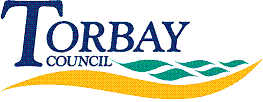 Date received: 5 June 2017Date response sent: 30 June 2017In respect of Paignton Zoo, please can you provide the following:1.	All zoo inspection reports (and pre-audit inspections) for the period 1 January 2010 to the present.Under Section 21 of the Freedom of Information Act 2000 the Council is not required to provide information where it is already available.	The most recent Inspection reports for the two Zoos in the Torbay area can be downloaded from Torbay Councils website at  http://www.torbay.gov.uk/business/licensing/animals/zoo-inspections/2.	Copies of all stocklists for the same period. Where stocklists are not held for previous years, please provide the latest.This information is not held.A copy of the stocklist is provided annually to the Authority, but the documents which are not property of Torbay Council are returned to the Zoo. However Paignton Zoo (and Living Coasts) can provide copies to members of the public upon request.3.	Copies of all correspondence relating to zoo license conditions between the zoo and the local authority for the same period.Under Section 21 of the Freedom of Information Act 2000 the Council is not required to provide information where it is already available.The most recent Inspection letters for the two Zoos in the Torbay area can be downloaded from Torbay Councils website at  http://www.torbay.gov.uk/business/licensing/animals/zoo-inspections/